Student’s Name (Last, First)		ctc ID or EmplID (if available)Your Name		Your Department/DivisionYour Email		Your PhoneIncident Information:Date		Time		LocationPlease describe incident/concern:Please describe action (if any) you have taken:Please describe support/resources or action you would like for the student:Please describe support/resources you would like for yourself:Please send the report to Crystina Mai Mostad.August2022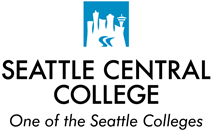 Care Team Report(Connectedness, Awareness, Responsiveness, & Engagement)